<Commission>{JURI}Odbor za pravne zadeve</Commission><Date>{16/06/2017}16.6.2017</Date><TitreType>DELOVNI DOKUMENT</TitreType><Titre>o prilagoditvi številnih zakonodajnih aktov, v katerih je določena uporaba regulativnega postopka s pregledom, členoma 290 in 291 Pogodbe o delovanju Evropske unije</Titre><Commission>{JURI}Odbor za pravne zadeve</Commission>Poročevalec: <Depute>József Szájer</Depute>OzadjeS členom 5a Sklepa 1999/468/ES, kakor je bil spremenjen s Sklepom Sveta 2006/512/ES (v nadaljnjem besedilu sklep o postopku v odboru) je bil uveden t.i. regulativni postopek s pregledom. Z začetkom veljavnosti Lizbonske pogodbe 1. decembra 2009 in zaradi kasnejšega novega pravnega okvira za delegirane in izvedbene akte, ki sta jih vzpostavila člena 290 in 291 PDEU, je bilo treba sklep o postopku v odboru revidirati. Vendar Uredba (EU) št. 182/2011 (v nadaljnjem besedilu uredba o postopku v odboru), ki je bila sprejeta v ta namen na podlagi člena 291(3) PDEU, v svoje področje uporabe namerno ni vključila člena 5a sklepa o postopku v odboru. Člen 5a, s katerim se vzpostavlja regulativni postopek s pregledom, je bilo zato treba začasno ohraniti zaradi obstoječih temeljnih aktov, ki se sklicujejo na ta člen. Po drugi strani je bilo treba zadevni pravni red čim prej prilagoditi Lizbonski pogodbi, da bi zagotovili pravno varnost.  Komisija je leta 2013 predlagala, da prilagoditev zaključi s tremi obsežnimi predlogi (t.i. predlogi omnibus), ki jih je Parlament sprejel v prvi obravnavi februarja 2014. Vendar je po evropskih volitvah nova Komisija predloge umaknila. S tem vprašanjem se ukvarja tudi novi Medinstitucionalni sporazum o boljši pripravi zakonodaje z dne 13. aprila 2016 v odstavku 27. Ta člen se glasi: „Tri institucije [t.j. Evropski parlament, Svet in Komisija] se zavedajo, da je treba vso obstoječo zakonodajo uskladiti s pravnim okvirom, uvedenim z Lizbonsko pogodbo, pri čemer je zlasti pomembna potreba po čim hitrejši uskladitvi vseh temeljnih aktov, ki še vedno vsebujejo sklice na regulativni postopek s pregledom. Komisija bo predlog za to drugo uskladitev pripravila do konca leta 2016.“Po začetku veljavnosti medinstitucionalnega sporazuma in glede na obveznosti, ki iz njega izhajajo, je Komisija decembra 2016 predstavila dva nova predloga za prilagoditev, od katerih se je eden osredotočal na zakonodajne dosjeje na področju pravosodja, drugi pa na ostala politična področja. V nasprotju s predlogi iz leta 2013, ki so na splošno določali, da je treba sklice na regulativni postopek s pregledom v temeljnih aktih brati kot sklice na člen 290 oziroma člen 291, je cilj sedanjih predlogov spremeniti posamezne zadevne temeljne akte.Pristop poročevalcaDelegirani in izvedbeni akti so pomemben del glavnih pristojnosti Odbora za pravne zadeve (JURI), kar zadeva razlaganje, izvajanje in spremljanje zakonodaje Unije, usklajenost aktov Unije s primarno zakonodajo, boljšo pripravo in poenostavitev zakonodaje Unije, kot je določeno v Prilogi V Poslovnika Evropskega parlamenta. Poleg tega je bil odbor JURI zelo dejaven na tem področju vse od začetka veljavnosti Lizbonske pogodbe leta 2009 in tudi prej, ko je bil leta 2006 regulativni postopek s pregledom uveden. V prejšnjih dveh prilagoditvah (v letih 2008–2009 in 2013–2014) so se na ravni konference predsednikov odborov dogovorili o posebni delovni metodi. Tudi za tokratno prilagoditev je bil sprejet enak dogovor. Brez da bi imeli odbori, ki bodo podali mnenja, kakšen poseben status, bo poročevalec v skladu s pristopom, ki ga je določila konferenca predsednikov odborov, ostal v tesnem stiku s poročevalci iz omenjenih odborov, da bi zagotovil, da bo obravnava predlogov za prilagoditev v Parlamentu usklajena in temeljita. Vsebina poročila, ki ga bo sprejel JURI, bo odvisna predvsem od mnenj posameznih specializiranih odborov, ob upoštevanju splošnega pristopa Parlamenta v prid prilagoditve postopka v odboru. Odbori, ki bodo podali mnenja, bodo v praksi v predlaganem postopku sami odločili, kako pripraviti svoje mnenje v odboru in kakšne oblike naj bo, odbor JURI pa bo vsa mnenja v celoti vključil v svoje poročilo. Odbor JURI bo v tem smislu imel horizontalno usklajevalno vlogo, delo v odboru JURI pa se bo poleg tega osredotočilo tudi na dosje s področja pravosodja. Poročevalec pozdravlja omenjeni pristop, saj se je v preteklosti že izkazal za učinkovito delovno metodo, in se veseli sodelovanja s kolegi iz odbora JURI in drugih zadevnih odborov. Poročevalec namerava predstaviti osnutek poročila, kakor hitro bodo odbori za mnenje podali svoja mnenja, kar naj bi se zgodilo do konca septembra, in če bo šlo vse po načrtu, prilagoditev zaključiti do konca leta 2017. Evropski parlament2014-2019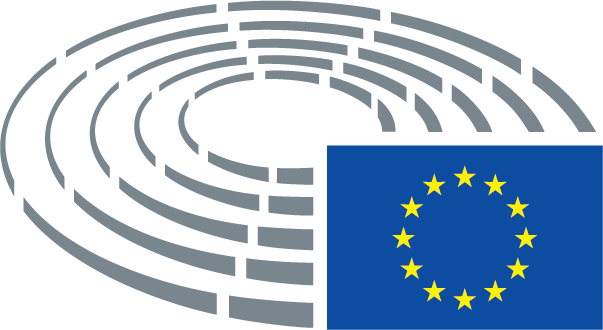 